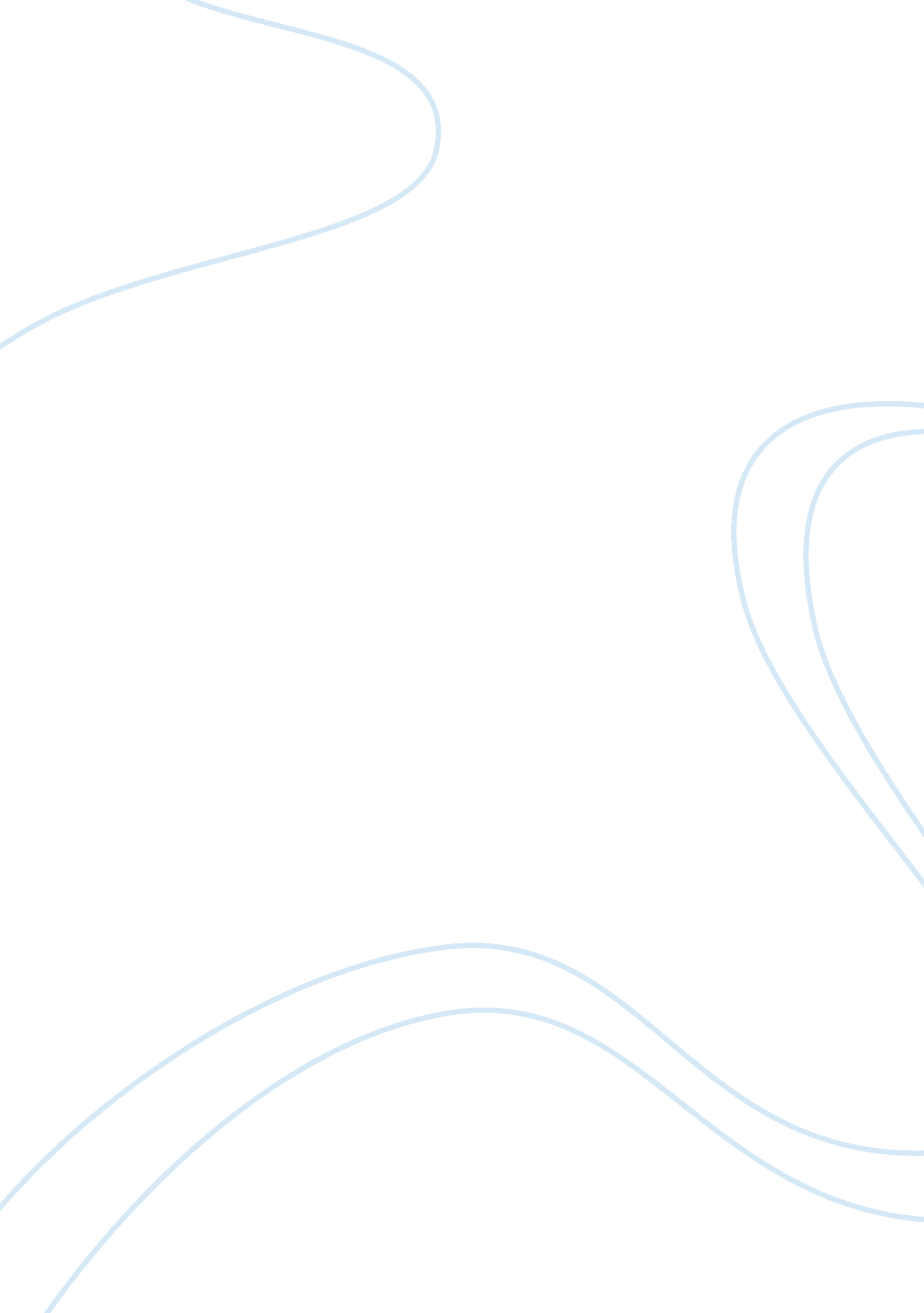 The standard of quality in vietnamese primary school education essayCountries, Vietnam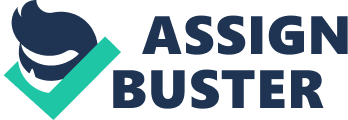 Educationhas ever been an of import issue for all states at all times. Primary instruction is a basic status to better peoples knowledge. The original base is really of import to develop kids to go good citizens of the state. Many undertakings have been conducted to analyze the learning responsibilities of instructors, installations, instructional stuffs. Cipher can deny the importance of instruction but how to better the quality in instruction is another job. There are many facets to measure the instruction system from the societal factors, national, the instructor 's pedagogical ability, module, installations, substructure or the ability to comprehension and involvement of students. There are 1000s ground make instruction more of import such as the manner individual behaviour, the manner they talk, thinks, do everything, is successful key to open future door. Nowadays, companies, workss, infirmary, schoolsaˆ¦ used practical scientific discipline, high engineering and besides requires staffs with high cognition. Education is non merely the lessons in school but besides practical lessons from life. Primary school 's instruction is a necessary portion which is the most of import and basic to take to the higher cognition. Hanoi is capital of Vietnam, where integrate economic, cultural, and policy with other state. It make the preparation procedure to make high rational people become an highly pressing job which requires many factors and one of them is the criterion of quality in Vietnamese Primary school. The criterion is assessed through students ' criterions, criterion of instructors and possible fiscal. Many people attribute the quality of learning from instructors, installation conditions, the instruction system... But in my personal sentiment the comprehension and the interesting of topics are the job should be addressed. Normally, when the kids from school go back, the parents frequently ask them `` how many Markss did you acquire? '' Or `` today what did the instructor Tell at school? '' but taking attention and educating the kids are the duty of the full society, non the merely of the school. But criterion of students besides depends on many other factors such as the involvement of the household for the kid 's acquisition, the kid 's physical, ability to grok and private nature of the kid, or the investing and policy of societal. Education is extremely valued in Vietnamese society and the authorities ever regards instruction as a beginning of direct investing for the hereafter. First precedence has been set to supply basic instruction for all kids and instruction / preparation on the basic rate for kids who meet the entry demands. Every state has it ain alone and jobs. We can non copy the success plans from one topographic point and use them to another topographic point. Vietnam needs to develop plans and their content based on which Vietnam and based on the existent conditions of the installations in your state. 2. 2 Research Questions This research analyze what factor did impact the criterion of primary schools. This research will lend a portion to assist Vietnamese Primary schools in Hanoi more develop in quality of instruction. Research inquiries: What are Vietnamese students ' criterions in Primary schools? What issues do consequence to quality criterions in Vietnamese Primary school? 2. 3 Objective of Research To mensurate the criterions of students in Vietnamese schools To place the issues affected Vietnamese Primary school 's quality criterions. 3. Literature Reappraisal Concept of choice standard definition in Primary school There are many different constructs of quality criterions such as assessed by the survey consequences, the ability to use their cognition in pattern, general cognition, It is must corroborate foremost that Vietnam is really focussed on instruction particularly for paediatric ages. Harmonizing to Law Education Elementary Schools passed by the National Assembly on 06. 30. 1991, Vietnam to implement policy compulsory primary instruction from grade 1 to rate 5 for all Vietnamese kids aged 6 to 14 old ages. For pupils start in 1st class 's age and degree of apprehension of the pupils are the same. Presently, simple school students have to take 11 faculties with degree 3, 4, 5 and with flat 1st and 2nd are 6 faculties. In the Vietnamese school, students must hold to develop all facet, such as Knowledge - Ethic - Artistic - Physical. Harmonizing to the Vietnamese Ministry of Education is pupil must run into the undermentioned standards: First, Vietnamese grade degree is 10 and students must accomplish norm above 5. Secondly, moralss must be reviews above centrist ( the moral evaluation: good, just, moderate, weak, and hapless ) . In 2000, Viet Nam has achieved national criterions of literacy and primary instruction. From the 2002-2003, the grownup literacy rate in the 15-24 age group was about 95 % , the mean figure of old ages of schooling of the population reached 7. 3 old ages ( Nguyen, et Al. 2005 ) Assess criterion of quality of Vietnamese school in Hanoi. There are many criterions to measure criterion of quality in Vietnamese school such as high-quality criterions school ( must run into the criterions that the Vietnamese Ministry of Education demands ) . These schools are accepted high-quality criterions must run into the undermentioned standards: Teachers have to extremely choice criterion, survey consequences of students are high, fiscal resources or otherwise is installations and substructure criterions ( Nguyen, V. C., 2012 ) . There are all instructors have trained standard makings as prescribed, 100 % of instructors with appropriate makings for learning topics, in which at least 30 % of instructors were recognized municipal criterions. There are dropout rate and no more than 6 % one-year repeats, in which the dropout rate does non transcend 1 % . Students with outstanding accomplishments 3 % or more, rather accomplishing a 35 % or more, sort of weak, less than 5 % . Behavioral graded really good, good at 80 % or more, sort of weak no more than 2 % ... And last but non least are installations and equipment to run into the instruction demands. Measure the quality criterion of Vietnamese Primary school in Hanoi Hanoi is the capital of Vietnam, with a population around 6, 561, 900 people. The studies shown in September 2012 showed overload in primary schools. In many schools have the mean registration of each category of about 40-60 students. Although, sum of cognition that pupils get in primary schools in Hanoi are extremely appreciated, a figure of pupils base on balls more than 99 % , figure of students with first-classacademicpublic presentation and good more than 70 % . Every twelvemonth Hanoi has pupils participate in the international competition and won the award asmathematics, art andmusic. Harmonizing to the Vietnamese Ministry of Education have 5, 912 primary schools, but a figure of primary schools in Hanoi are merely 556 public schools and over 200 private primary schools. Harmonizing to Vu, V ( 2012 ) in which have 267 primary schools run intoing the national criterion schools. Dr. Hamid Chachoua, LIG Research Institute, University of Grenoble 1 - France has had treatments with the VietNamNet about Mathematics he said on the position of a mathematician, he found mathematics instruction in Vietnam is an first-class instruction in footings of mathematics content being taught in schools. 4. Research Model Every state, in every part or even in different periods will necessitate different criterions of instruction such as in states are faced with war, dearth, or disease, if require for all kids have to cognize how to read and compose is a hard. Research theoretical account: from the practical and larn more experience from other state. 4. 1 Standards of students First, we will discourse about the making of students. Primary instruction in Vietnam includes five degrees. When the kids entered primary school is when kids begin to update the new information, the basic cognition to the demands tougher. That clip, the kids reasonably active and their logical statements are immature, but the ability to absorb really rapidly and wonder help them ever longed to cognize more new information. Learning in kindergarten and acquisition in primary schools is really different. In Primary Schools, kids get an sum of cognition bigger than in kindergarten. Harmonizing to Vietnamese parlance is `` The first measure is ever the hardest measure '' , Children before come ining simple school are a wellness cheque, believing ability, IQ... so they are qualified kid physically, mentally and intellectually to analyze. The secondly is their cognition, and past experience. Both of them, the cognition and past experience are merely few. In kindergarten, they were larning Numberss, the alphabet, simple computations but with reading and make math are rather job. Whereas keeping of kids really rapidly, they are easy to copy or sensitive to new things. They should be more witting in their acquisition, and is responsible for finishing the undertakings of lesson. Through five degrees, these kids have the basic cognition to go on on their manner to derive new cognition as luggage for their hereafter. Last, criterions of pupil rating precisely the most is the students graduated. They are students who finish their class and they are equipped with the basic cognition that have plenty knowledge to go on analyzing at the secondary schools, understanding of society, can self-face and manage hard state of affairss. They are people who clearly reflect the quality of their school. Knowledge in Primary Schools is the first tool will follow them throughout their lives from secondary school, high school, college, university and even when they go to work. The marks are the student 's ratio who banned from school every twelvemonth, the student 's ratio graduated wants to analyze in this school, the students ratio graduated with high accomplishment, the student 's ratio who can utilize adept English, the student 's ratio who can utilize fluently computing machine, per centum of students achieved the national award or in the universe. 4. 2 Teachers ' criterion Harmonizing to Nguyen, TA. ( 2008 ) , teacheris one in 3 most of import elements will act upon school 's quality. Teachers must hold good category direction accomplishments, expertness and pedagogical cognition every bit good as good communicating accomplishments. Primary school instructors should be people with many accomplishments, in add-on professional capableness must be knowing of the assorted countries such as cognition of societal psychologicalscienceof kids and immature near. Regularly, the instructors update the new cognition, construct lesson programs, course of study to do exhilaration for lessons. Teachers to use new engineering in talks and cite the paperss in the domestic every bit good as foreign. Harmonizing to Dang, H. ( 2001 ) quality instructors can be formed in many different ways, including preparation, retraining of cognition, that is an of import function. Therefore, the first in edifice and better the quality of instructors start from the attention of the preparation, retraining and lives of instructors. Over the old ages, preparation and retraining of instructors has been interested and have changed. The type of preparation and retraining as long-run and short-run with a batch of content in conformity with the different capable instructors. However, besides these consequences, the preparation and retraining of some defects, the quality of the instruction after preparation and retraining still have certain restrictions. Ministry of Education is doing sensible accommodations in order to better the quality of instruction. Harmonizing to Pham, H. ( 1999 ) Vietnam 's instruction system has been strengthened, construct pedagogical schools, train instructors who have high quality, and passion with their occupation. Presently, most of the primary school instructors are qualified, high pedagogical cognition, good communicating accomplishments and enthusiasm with instruction. However, the wage of primary school instructors is low. The Ministry of Education is sing to the instructor 's salary is increased. In position of Roberd L, L. ( 2008 ) criterions for competent instructor in educational appraisal of students. 4. 3 Fiscal resources and investing financess The ability offinanceand investing financess are the factors that straight affect the substructure, installations and instruction tools. Infrastructure and instruction tools is ever one of the most importance factors affected standard schools. First of all, budget affected stuff installations in school. In Viet Nam, the stuff installations prepare for learning in school is non plenty, sketchy and outdated. The Numberss of students is step-up every twelvemonth but the Numberss of public archpriest schools and private archpriest schools do non look to alter. Because budget expends for instruction is non plenty, and need attending of authorities, whole societal, and domestic and foreign givers. Furthermore, fiscal besides influence research scientific discipline and talk. Furthermore limited investing cost could take hapless material installation ( Nguyen, 2006 ) . As mentioned above, the mean wage of primary school instructors are rather low, largely is little budget. Teacher 's wage is excessively low is one of the causes of late twelvemonth 's pupils of teaching method rate decreased significantly, and affect hard to happen instructors who have high degree in learning accomplishments. Ability to finance and investing financess influence entire cost for learning and acquisition, entire cost for library, Numberss of book and paperss review on each instructor and student, figure of room and furniture, projectors, speakersaˆ¦ make criterion. Harmonizing to Le ( 2010 ) computing machine systems use for acquisition and instruction, web system supports for larning and learning and use more advanced cognition, experiences in the universe. 5. Research Methodologies There are three the ways used in research methods ( Sherri L. Jakson 2011 ) . The first is descriptive in nature ; the 2nd is prognostic in nature and the last 1 is explanatory in nature. There are two methods to back up the research which are inductively and deductively. Harmonizing to Veal ( 2005 ) each research can treat in one method or two methods depend on the practical state of affairss and issues to be studied. Inductive usage theory, that was publish but deductive usage hypothesis base from informations. 5. 1 Qualitative research Harmonizing to Hussey and Hussey ( 1997 ) research methodological analysiss have two rules, which are qualitative and quantitative. Qualitative have basic in the realistic. Almost all qualitative research workers influence, explain or construe some different signifier. The qualitative researches are used explicating and existent observations with the purpose of developing a theory. Harmonizing to Isadore and Carolyn, ( 1988 ) this theory will construe what were experienced. Besides Veal 's sentiments, the methods used to roll up information areobservation, formal, informal, participant observation and in-depth interviewing. 5. 2 Quantitative research Quantitative research is the positive doctrines. Most of quantitative research attacks use tostresswhat are a existent common and what everybody can hold, despite they have theoretical differences. The quantitative research attacks are used when get down a theory or get down a hypothesis. This manner checks to corroborate or disconfirm to turn out that hypothesis is right or wrong ( Isadore and Carolyn, 1988 ) . Harmonizing to Veal ( 2005 ) the information collect studies, from questionnaire-based, and from secondary beginnings. 5. 3 Proposed Research Methods In this survey usage deductive and quantitative applies. There are two package will be used, those are SPSS ( Statistical Package for societal Science ) and Excel. SPSS and Excel will be used to analysis the informations after roll uping respondents and the study questionnaires. 6 Collection of informations 6. 1 Secondary informations Harmonizing to Boyce ( 2002 ) , secondary Data is considered as figures and a fact. Secondary informations already exist and can be available for everybody who wants to utilize them for the single intent of each individual. They may be of import information depend on a peculiar portion or research. Secondary informations provide basic information for illustration when demand to seek information for a undertaking program. Background information will assist clearly the research and easy understand the responsibilities with more clearly and deep. The research workers will hard to place what are cogency and dependability without secondary informations. They are ever cheaper and easier available than primary informations. 6. 2 Primary informations Equally far as Kerin ( et al, 2003 ) if research workers need facts and figures are freshly collected, they have to utilize primary informations. All most researches use primary informations which are cod by study, depth interviews and focal point groups. Theyinterviewa big Numberss of participants and necessitate them reply the questionnaires, that is a simple manner to hold information and make a study. In undertakings require focal point groups or depth interviews but do n't necessitate more people, merely a little of participants but have to carefully selected ( Boyce, 2002 ) . Primary informations are ever more expensive and take longer clip if comparison with secondary informations. 6. 3 Sample size of Primary Data In the undertaking assess the sample size is really of import and necessary. Basically, progressively gather every bit much information as possible and they will do the truth in your research higher. The primary informations in this survey will selected from more than 500 study respondents. They are students, parents, instructors and related people who willing joint study. In which over 75 % of study will be answered and fill in the questionnaires by traveling to face-to-face meetings, telephone interviews and other will complete questionnaire and direct back by electronic mail. 7. Method of Data Analysis As writer Bryman and Bell ( 2007 ) survey by the information analysis is indispensable. Statistically analyzed informations are required and informations analysis helps to see whether the hypotheses which were created have been supported. 8. Presentation of dissertationaˆ? Show this thesis is the procedure of information figures, graphs and tabular arraies. Furthermore, it will be supported by composing, study and readers. 9. Ethical Issues Ethical motives issues are to the appropriate of the research 's behaviour in relation to the rights of those who become the topic of the research or are affected by it ( Golafshani, 2012 ) . Ethical concerns may be occurred at all phases of undertaking and all undertakings: When seeking entree During informations aggregation As informations are analyzed And when studies are written 10. Resources All the resources in this research are collected from: - EASB library - Singapore national library - Wiley Online Library - Internet. - UWIC e-library - Vietnam national library 11. Table agendas 12. Decision Primary instruction is the most of import job and it refers to the most hard occupation is to develop people, preparation of human resources for the future society. As society moves, airss major undertaking for instruction. Vietnam 's instruction should be `` sheding '' . Three old educational reforms are related to the political convulsion. This clip, Vietnam is pitching up to do the end that is going an industrialised state in 2020 and modern industry in 2050, progressively integrated into the universe. Perform two aims must foremost run into human development ends. A meaningful instruction is geared towards a better hereafter, more civilizable. Leader Ho Chi Minh reminded `` For the interest of 10 old ages to works trees, for the intent of hundred old ages to works people '' . The concerns of day-to-day instruction can be found present in all mass media plenty to see how of import issues. Lawyer Nguyen, V. T ( 2006 ) , packaged his all concerns in a sentence `` A bad physician killed a patient, a bad officer, will kill a squad, but a bad instructor will kill a coevals '' . Possibly so, the lifelong of people struggle to domoney, in add-on to take care their lives, they frequently have the biggest desire that is the following coevals of kids and have more learning chances. Richest planet foreman Bill Gates has done, the less money people to make the same and destitute people besides would wish to make it. 